(LOGO AZIENDA)L’utilizzo delle mascherine, data la situazione di emergenza da Coronavirus, viene regolamentato dal presente documento fino al termine dello stato di allarme.Sarà consegnata a tutti gli addetti una mascherina FFP2; la mascherina sarà consegnata imbustata e se necessario l’Azienda metterà a disposizione un sacchetto richiudibile per poterla portare con sé e salvaguardare quando non utilizzata. Saranno altresì resi disponibili guanti monouso. Qualora non dovesse essere possibile per l’Azienda acquistare mascherine a causa della scarsa reperibilità e incertezza sul mercato i lavoratori dovranno prestare attenzione a rispettare, durante tutto l’orario di lavoro, il distanziamento sociale di almeno 1 metro rispetto i colleghi.Le mascherine verranno consegnate manualmente dal referente xxxxx , presso UFFICIO PERSONALE….. DISTRIBUZIONE E 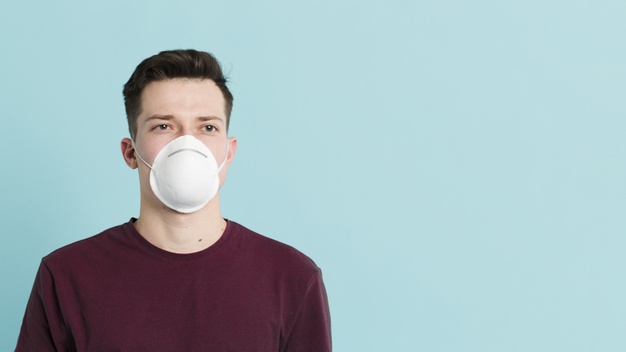 UTILIZZO DPI  EMERGENZA COVID 19